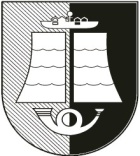 ŠILUTĖS ATVIRO JAUNIMO CENTRODIREKTORIUSĮSAKYMASDĖL ŠILUTĖS ATVIRO JAUNIMO CENTRO VIEŠŲJŲ PIRKIMŲ KOMISIJOSSUDARYMO2023 m. lapkričio 29 d. Nr. V-23-1Šilutė         	Vadovaudamasis Lietuvos Respublikos viešųjų pirkimų įstatymu:	1. Su d a r a u  Šilutės atviro jaunimo centro Viešųjų pirkimų komisiją:	Dovydas Vasiliauskas, jaunimo darbuotojas – pirmininkas;	Rita Poteliūnienė, jaunimo darbuotoja – narė;	Jūratė Kiseliovienė, administratorė – narė.	2. Į p a r e i g o j u komisijos narius su šiuo įsakymu susipažinti DVS sistemoje „Kontora“.Direktorius				                           Rimvydas Petrauskis